Технологическая карта урокаЕпифанова Т.Е.Технология изучения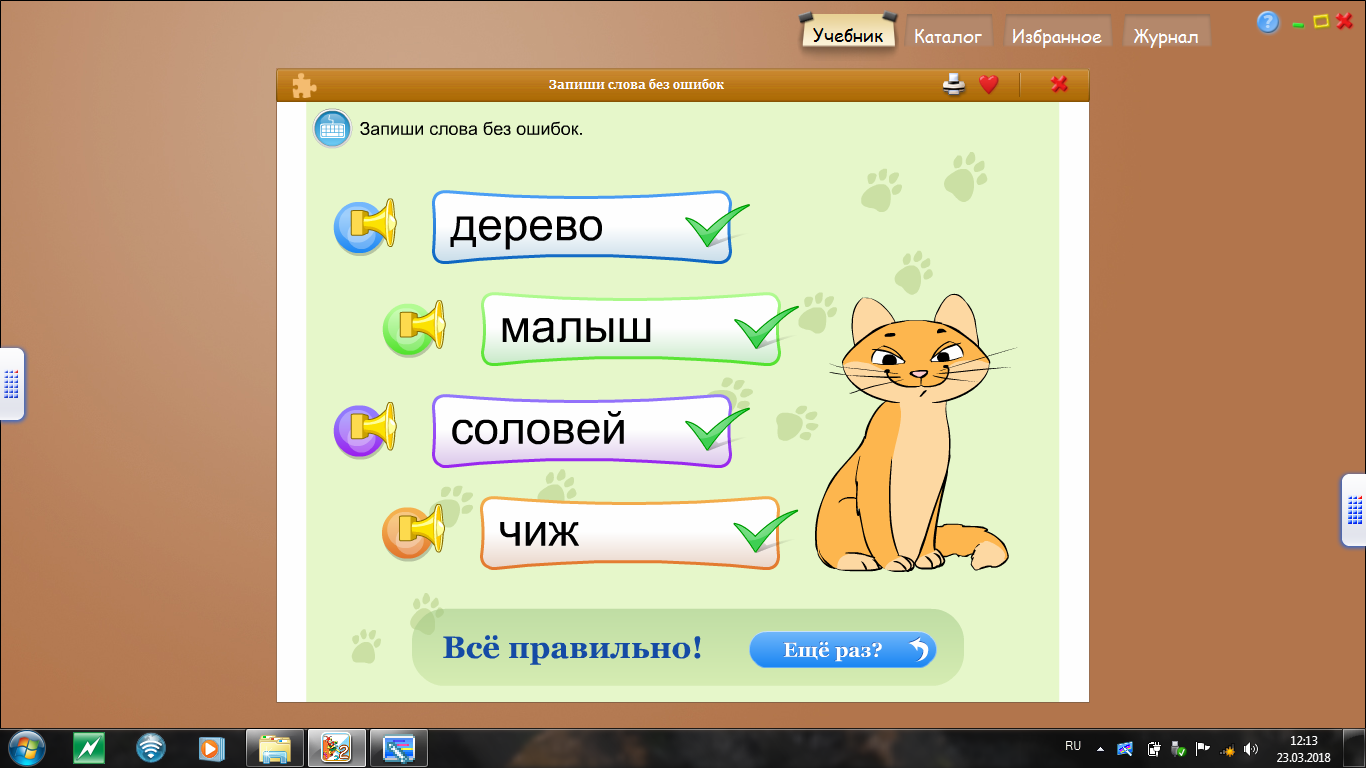 Рисунок 1.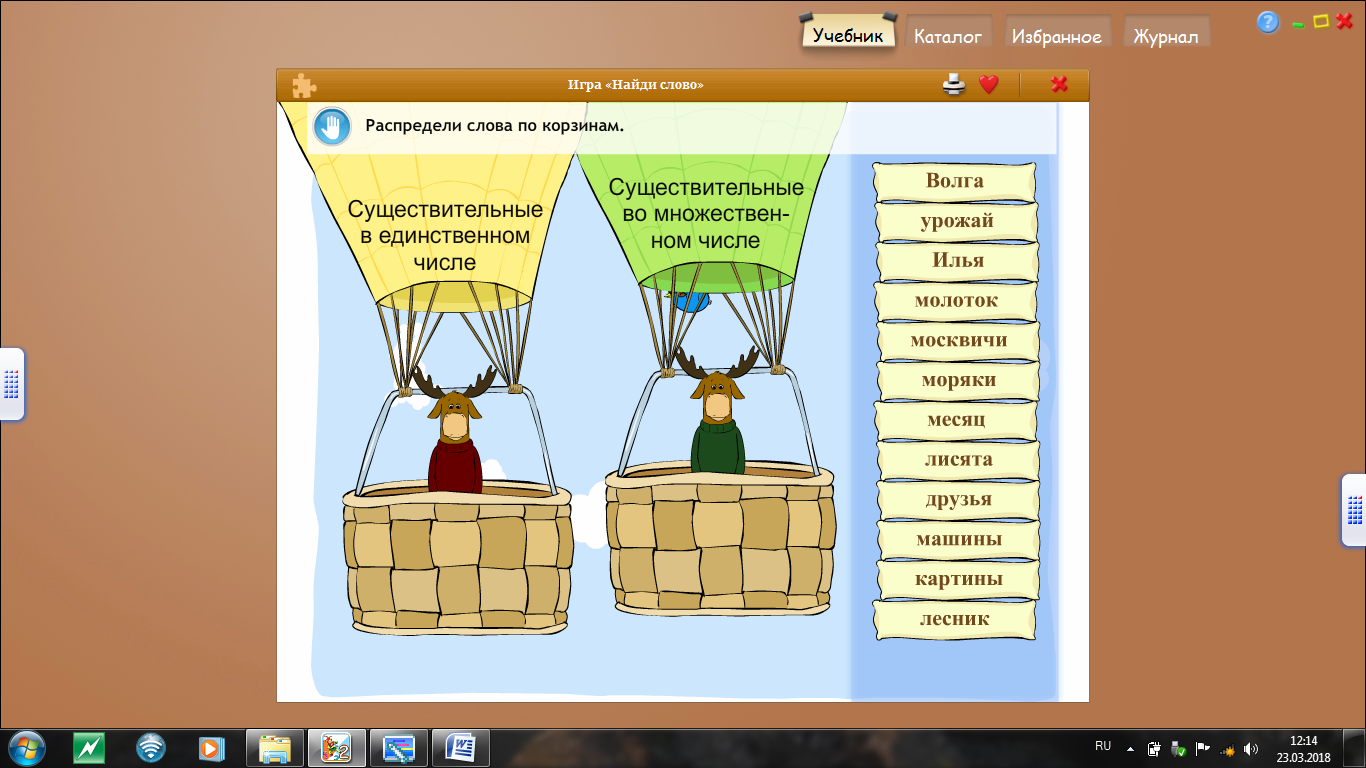 Рисунок 2.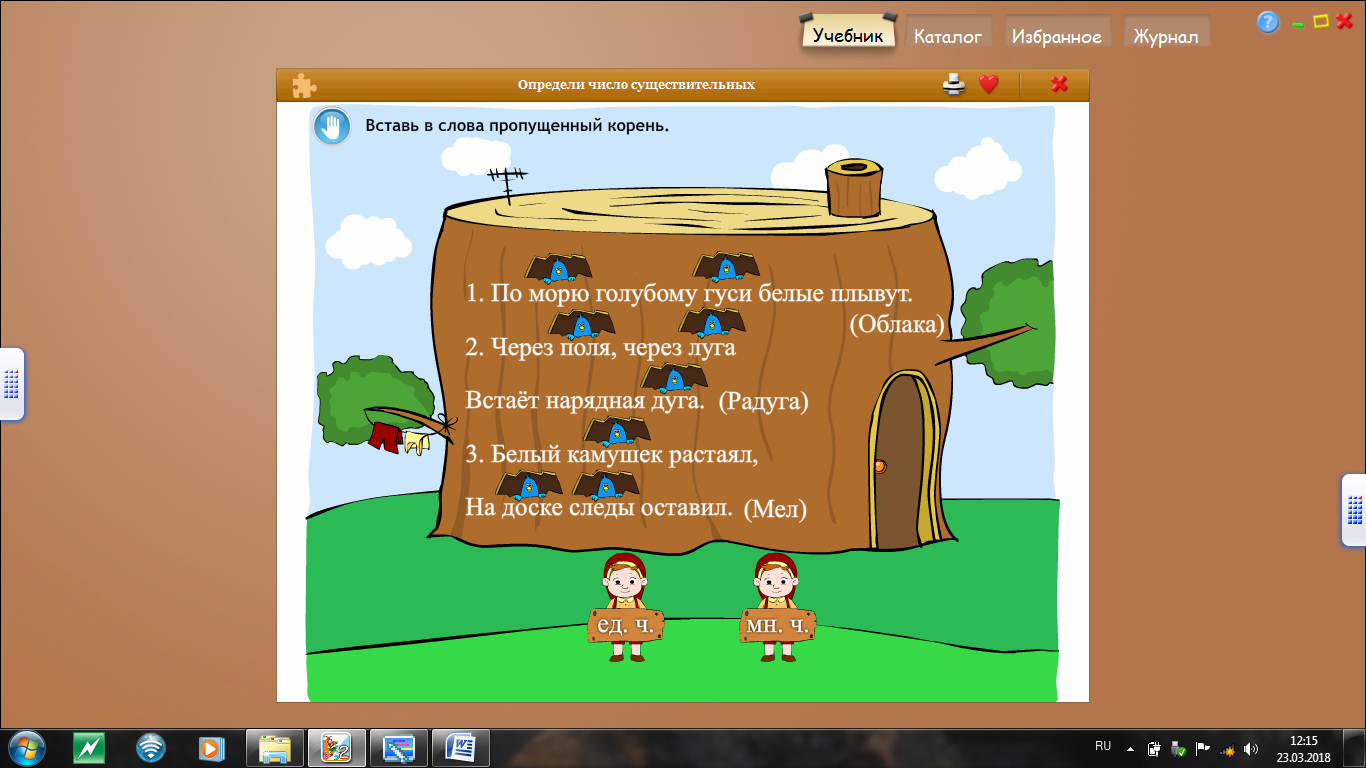 Рисунок 3.ПредметОбразовательная система «Школа России», «Русский язык», автор Канакина В.П.Класс2 классТип урокаУрок открытия новых знанийТехнология построения урокаТехнология действенного методаТемаЕдинственное и множественное число имён существительных.Цель Создать ситуацию, чтобы дети «открыли» знание об изменении имен существительных по числам, научились определять число имен существительных, употреблять в речи формы единственного и множественного числа.Основные термины, понятия Имена существительные, собственные и нарицательные, одушевленные и неодушевленные, единственное число, множественное число.Планируемый результатПланируемый результатПредметные уменияУчащиеся научатся определять грамматический признак имен существительных – число, изменять имена существительные по числам использовать специальную терминологию при определении признаков части речи.Личностные УУД:Формирование самоидентификации, адекватной позитивной самооценки, самоуважения и самопринятия, границ собственного «знания» и «незнания». Регулятивные УУД:Самостоятельная организация своего рабочего места.Высказывание своих предположений на основе работы с материалом учебника.Умение принимать и сохранять учебную задачу.Оценка учебных действий в соответствии с поставленной задачей.Познавательные УУД:Умение извлекать информацию из текстов.Умение на основе анализа объектов делать выводы.Обобщение и классификация по признакам.Структурирование знаний.Коммуникативные УУД:Умение слушать и понимать других.Построение речевого высказывания в соответствии с поставленными задачами.Изложение своего мнения и аргументация своей точки зрения.Организация пространстваОрганизация пространстваФормы работыРесурсыфронтальнаясамостоятельнаяпарнаяКнигопечатная продукцияУчебник Канакина В.П. Русский язык. 2 класс.Технические средства обученияИД, компьютер, проектор, CD «Электронное приложение к учебнику Канакиной В.П.»Этапы урокаДеятельность учителяДеятельность учащихсяФормируемые УУД1. Организация начала урока.Цель: выработка на личностно значимом уровне внутренней готовности выполнения нормативных требований учебной деятельности. Мотивирует обучающихся к учебной деятельности. Контролирует готовность к уроку.Проверяют свою готовность к уроку.Личностные УУД:Формирование самоидентификации, адекватной позитивной самооценки.Регулятивные УУД:Самостоятельная организация своего рабочего места.2. Актуализация опорных знаний.Цель: подготовка мышления учащихся, организация осознания ими внутренней потребности к построению учебных действий и фиксирование каждым из них индивидуального затруднения в пробном действии.Проводит беседу.- Что такое имя существительное?-На какие группы можно разделить ИС?- Какие ИС называются одушевленными/неодушевленными- А собственными/нарицательными?- Запишем несколько слов.Работа с диском: дерево, малыш, соловей, чиж. Рисунок 1.Что общего? Чем отличаются?Посмотрите, какие слова записала я: деревья, малыши, соловьи, чижи.Вспоминают правила, термины, определения, приводят примеры. Отвечают на вопросы, сравнивают, записывают слова. Работают на ИД.Познавательные УУД:Умение на основе анализа объектов делать выводы.Коммуникативные УУД:Умение слушать и понимать других.3. Выявление места и причины затруднения. Выход из затруднения.Цель: организовать анализ учащимися возникшей ситуации и на этой основе выявить места и причины затруднения, осознать то, в чем именно состоит недостаточность их знаний, умений или способностей.Создает ситуацию открытия новых знаний. Ведет проблемный диалог.- Сравним эти 2 группы слов.- А как употреблены эти имена существительные можем сказать? Как называются группы?- Где это можно узнать? - Назовите тему урока.Сравнивают группы слов, формулируют тему урока. Читают текст учебника.Регулятивные УУД:Высказывание своих предположений на основе работы с материалом учебника.Познавательные УУД:Умение извлекать информацию из текстов.Коммуникативные УУД:Построение речевого высказывания в соответствии с поставленными задачами.4. Первичное закрепление с проговариванием во внешней речи.Цель: усвоение учащимися нового способа действия при решении типовых задач. Наблюдает, контролирует, оказывает помощь в случае необходимости.- Упр 105. Вставьте пропущенные буквы карандашом. Проверим в парах.-Запишем слова в 2 столбика: ед.ч. и мн.ч. (Параллельно выполняется это же задание на ИД). Рисунок 2.Работают с учебником, вставляют пропущенные буквы. Проверяют выполнение задания соседом по парте. Записывают слова в 2 столбика.Регулятивные УУД:Умение принимать и сохранять учебную задачу.Познавательные УУД:Обобщение и классификация по признакам.Коммуникативные УУД:Изложение своего мнения и аргументация своей точки зрения.5. Физминутка.https://www.youtube.com/watch?v=ZnZSAx0lFHg&t=80s6. Самостоятельная работа.Цель: интериоризация нового способа действия и исполнительская рефлексия (коллективная и индивидуальная) достижения цели пробного учебного действия, применение нового знания в типовых заданиях.Наблюдает, контролирует, оказывает помощь в случае необходимости.Самостоятельная работа: на выбор упр. 106 или 107.Выполнение упражнения на ИД: определить число существительных, показать ответ с помощью сигнальной карточки. Рисунок 3.Выбирают упражнение, записывают в тетрадь существительные, определяют их число.Работают с сигнальными карточками.Регулятивные УУД:Умение принимать и сохранять учебную задачу.Познавательные УУД:Структурирование знаний.8. Итог урока. Рефлексия. Домашнее задание.Цель: самооценка учащимися результатов своей учебной деятельности, осознание метода построения и границ применения нового способа действия.Помогает подвести итог урока, оценить свои достижения, отвечает на вопросы по домашнему заданию.Д/з:  упр.108Подводят итоги, оценивают свои действия. Просматривают домашнее задание, при необходимости задают вопросы.Личностные УУД:Формирование самоуважения и самопринятия, границ собственного «знания» и «незнания». Регулятивные УУД:Оценка учебных действий в соответствии с поставленной задачей.Коммуникативные УУД:Построение речевого высказывания в соответствии с поставленными задачами.